Mental Health AwarenessMonth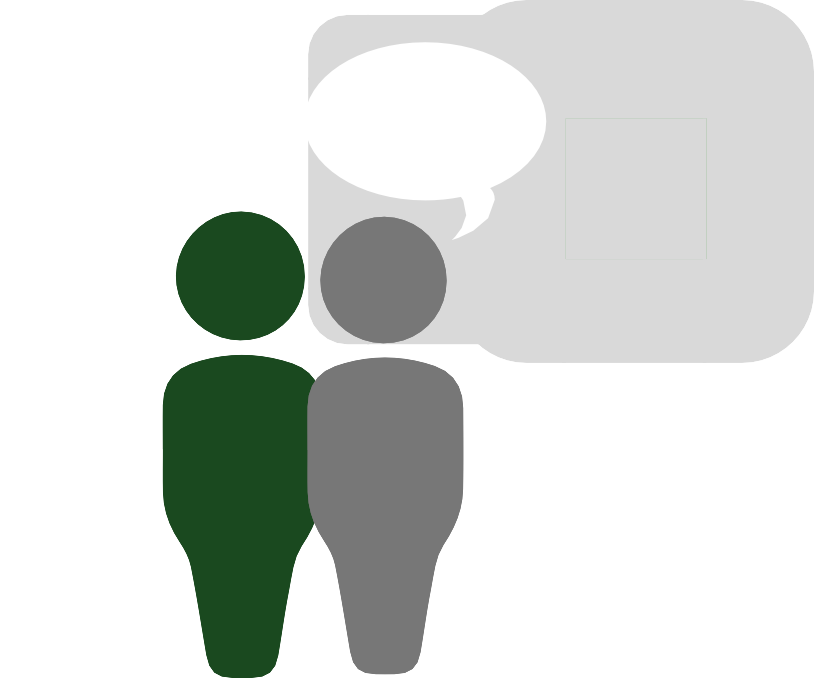 POSTTRAUMATIC	STRESS	DISORDERThe rate of PTSD is 15 times higher in Veterans than in civilians. Symptoms include intrusive memories, dissociation, avoidance, feeling numb or guilty, and hypervigilance.3 Free anonymous PTSD screenings are available online at: https://www.myhealth.va.gov/mhv-portal-web/ptsd-screeningBIPOLAR	DISORDER9 million people are diagnosed with bipolar disorder each year. Symptoms include swinging from manic episodes─characterized by impulsive behavior and difficulty focusing, to depressive episodes─characterized by low energy and difficulty remembering things.4Helpful resources on bipolar disorder can be found at: www.mentalhealth.va.gov/bipolar.aspDEPRESSIONThe prevalence of depression is 5 times higher in Veterans than in civilians. Symptoms include changes in sleep and appetite, loss of energy and interest, and feelings of hopelessness.5Free anonymous depression screenings are available online at: https://www.myhealth.va.gov/mhv-portal-web/depression-screeningQUALITY	OF		LIFE	CAN	BE	IMPROVED		THROUGH	A	NUMBER	OF	EFFECTIVE TREATMENTS	AVAILABLE	FOR	THOSE	WITH	MENTAL	HEALTH		CONDITIONS.References:https://www.nimh.nih.gov/health/statistics/mental-illness.shtmlhttps://www.ncbi.nlm.nih.gov/pmc/articles/PMC2891773/https://www.nami.org/NAMI/media/NAMI-Media/Images/FactSheets/PTSD-FS.pdfhttps://www.nami.org/NAMI/media/NAMI-Media/Images/FactSheets/Bipolar-Disorder-FS.pdfhttps://www.nami.org/Find-Support/Veterans-and-Active-DutyVeterans Crisis LineSUPPORT	IS	AVAILABLE	24/7ADDITIONAL	VETERAN-FOCUSED	RESOURCES: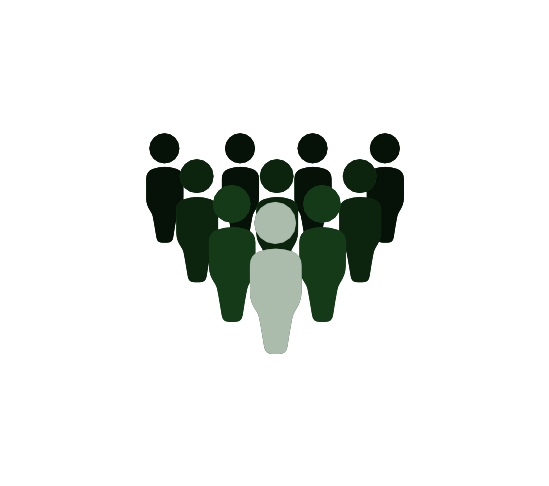 Make the Connection A Veteran-centered mental health and awareness campaign www.maketheconnection.netCoaching Into Care A coaching phone line to help talk about concerns and treatment options 888-823-7458 | https://www.mirecc.va.gov/coaching/index.aspYour VA Talk to your provider or check out the link below to find out how your VA can help you https://www.mentalhealth.va.gov/Resources.aspMilitary One Source Military affiliated resource for servicemembers and their families who are looking for mental health services | 1-800-342-9647 | http://www.militaryonesource.mil/web/mos/mental-health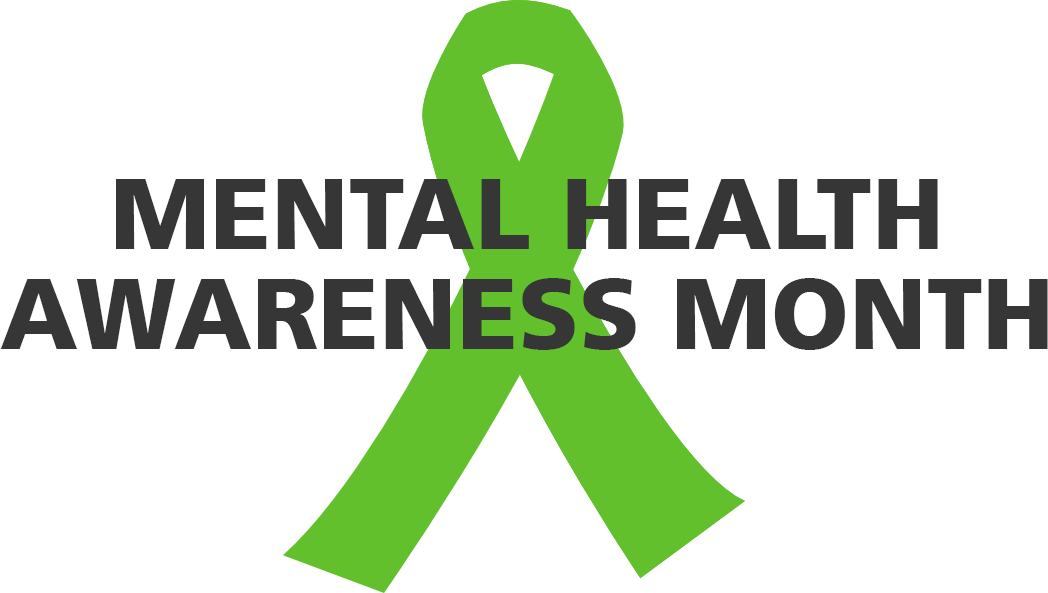 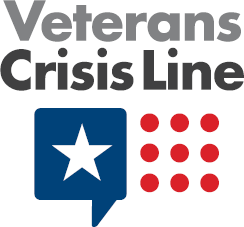 